`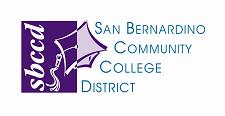  DISTRICT ASSEMBLY MEETING Tuesday, February 4, 2013 – 3:00 p.m. District Office – Professional Development Center – Room #104 MINUTESMembers PresentAllen, Denise; Au, Algie; Aycock, Larry; Baron, Bruce; Berry, Patricia; Briggs, Stephanie; Chavira, Rejoice; Curasi, Gina; Dorsey, Patrick; Dusick, Diane; Fisher, Gloria; Gamboa, Ben; Hanley, Jodi; Jones, JoAnn; Levesque, Robert; Lee, Yvette; Marquis, Jeanne; Marshall, Cheryl; Stanskas, John; Thomas, Cassandra; Tinoco, Michelle; Weiss, KayMembers AbsentBeavor, Aaron; Brown, Brandon; Cota, Marco; Crow, Kathy; Flores, Yasmeen; Gamboa, Colleen; Gilbert, Jeremiah (sabbatical); Gomez, Ed; Holbrook, Jim; Johnson, Janet; Lyons, Cameron; Mudgett, Benjamin; Paddock, Ericka; Skaggs, Samantha; Smith, James; Trasporte, Catalina; Williams, Clyde Guests PresentOliver, Tim; Torres, JoseCall to Order 								John Stanskas called the meeting to order at 3:00pm.Minutes 								 Jodi Hanley moved, Michelle Tinoco seconded, and the members voted as follows: To approve the minutes of December 3, 2013.AYES:	Allen, Denise; Au, Algie; Aycock, Larry; Baron, Bruce; Berry, Patricia; Briggs, Stephanie; Chavira, Rejoice; Curasi, Gina; Dorsey, Patrick; Dusick, Diane; Fisher, Gloria; Gamboa, Ben; Hanley, Jodi; Jones, JoAnn; Levesque, Robert; Lee, Yvette; Marquis, Jeanne; Marshall, Cheryl; Stanskas, John; Thomas, Cassandra; Tinoco, Michelle; Weiss, KayNOES:  None	ABSENT: Beavor, Aaron; Brown, Brandon; Cota, Marco; Crow, Kathy; Flores, Yasmeen; Gamboa, Colleen; Gilbert, Jeremiah (sabbatical); Gomez, Ed; Holbrook, Jim; Johnson, Janet; Lyons, Cameron; Mudgett, Benjamin; Paddock, Ericka; Skaggs, Samantha; Smith, James; Trasporte, Catalina; Williams, Clyde ABSTENTIONS: None Academic Senate Reports 						Denise Allen-Hoyt reported Academic Senate passed a resolution for athletics to develop a plan that would outline the implementation of athletics at CHC. Adopted a 4 point rubric for all of their SLO’s to be evaluated. ETC Committee is working with VP Instruction on a tablet initiative to put a tablet in every student’s hands. Supported the expansion of college hour. Continuing to work on their educational master plan. 10-year anniversary celebration for the aquatics facility to take place in July. CHC Gala at the end of March.Classified Senate Reports 		Cassandra Thomas reported Classified Connection Week details are being worked on currently. Revising ethics statement. Valentine’s Day fundraiser.Michelle Tinoco reported Stateline Trip 3/1/14 benefits classified senate scholarship & Classified Professional’s Week. $40 with complimentary buffet lunch and continental breakfast. June 9-12 Classified Professionals Week with a luncheon on June 12. Student Senate Reports 						Patrick Dorsey reported Club Rush with In N Out and antique car show. New volunteer opportunities monthly with new themes.District Reports Tim Oliver submitted written reports on the Bond Program, District Strategic Planning Committee, and Fiscal Services. New bond projects: New Crafton Center, Gym at SBVC. Using lease leaseback approach.Annual Audit of Bond Funds show District is in compliance with language. No findings by external auditors. CBOC is pleased with the work that is being done, according to budget, and on schedule. DSPC is working steadily to establish goals. Narrowed the goals to Access, Student Success, Partnerships, District Operations and Systems. Identified major areas that are in support of the goals and will incorporate a model being used by UC Riverside to accomplish the goals.Fiscal Services written report was submitted. Old Business Update on Audit Policy – Algie Au and Denise Allen-Hoyt presented suggested revised BP and new AP. Chancellor Baron suggested this be written consistently with other BP’s and AP’s to create a concise BP and move the remainder of the text to an AP. Staff will revise and the documents will be sent to campus Presidents for further review and bring back to District Assembly in March for final approval. Larry Aycock will check on availability of programmers for implementation and further details. Cassandra Thomas moved, Larry Aycock seconded to approve the revised Smoking Policy AP & BP 3570.AYES:	Allen, Denise; Au, Algie; Aycock, Larry; Baron, Bruce; Berry, Patricia; Briggs, Stephanie; Chavira, Rejoice; Curasi, Gina; Dorsey, Patrick; Dusick, Diane; Fisher, Gloria; Gamboa, Ben; Hanley, Jodi; Jones, JoAnn; Levesque, Robert; Lee, Yvette; Marquis, Jeanne; Marshall, Cheryl; Stanskas, John; Thomas, Cassandra; Tinoco, Michelle; Weiss, KayNOES:  None	ABSENT: Beavor, Aaron; Brown, Brandon; Cota, Marco; Crow, Kathy; Flores, Yasmeen; Gamboa, Colleen; Gilbert, Jeremiah (sabbatical); Gomez, Ed; Holbrook, Jim; Johnson, Janet; Lyons, Cameron; Mudgett, Benjamin; Paddock, Ericka; Skaggs, Samantha; Smith, James; Trasporte, Catalina; Williams, Clyde ABSTENTIONS: None New BusinessUpdate AP 2225 – Collegial Consultation			Dr. Marshall reported both campuses are revising and going out to campus for input. Revisions for CHC was sent to academic and classified senate for inclusion on the agenda in February/March.Dr. Fisher reported the AP has moved through Academic senate and college council. Chancellor Baron asked for the BP and AP be put into current format with redlines of changes.Management Hiring Process 					Dr. Fisher distributed the existing policy to college council and management committee. Waiting on a response from the two groups and hopes to bring something back in March.Dr. Marshall will distribute current policy.	Chancellor’s Report							The Chancellor reported all Policies & Procedures are being reviewed and updated with the help of a consultant from CCLC. All of the policies and procedures have been updated with current laws and sample language from other CCD’s for us to consider. Reviewed table/timeline as presented. We will review accreditation related policies and procedures first. Chancellors Cabinet is in receipt of the accreditation related material to start the discussion and review with their teams. Board of Trustees is involved and Chancellor reminded the work group of the collegial consultation process for review and approval. The Work Group will review Chapter 2 to have initial input and then be brought back to District Assembly. Revised schedule will be sent to District Assembly once the dates are approved by Academic Senate.District Master Calendar Update is live at the District website http://calendar.sbccd.org/cal/main/showMain.rdo;jsessionid=8F6E30E91267B9B89D33C98FC83ED78ABrain Trust report was sent out today. These are the final recommendations based on the analysis they did for us based on the budget model and allocation strategies. District wide budget committee meeting with the college leadership to review the report with the Brain Trust Consultants. District wide meeting will be held at 2pm on 2/13/14 in the District Board Room.Public Comment NoneFuture Agenda Items/Announcements 				 Credit/Non-Credit Discussion (Marshall) - AprilFaculty Equivalency Update (Hoyt/Au) - MayManagement Hiring Process - March	AB 86 Update – MarchHandicapped parking permit – is our current AP legal? Chancellor will research and bring an update back to D.A.Adjourn 								John Stanskas adjourned the meeting at 4:24pm